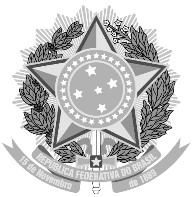 SERVIÇO PÚBLICO FEDERAL UNIVERSIDADE FEDERAL DA FRONTEIRA SULCOORDENAÇÃO DO PPGERodovia SC 484 – Km 02, Fronteira Sul, Chapecó-SC, CEP 89815-899, 49 2049-370 ppge@uffs.edu.br, www.uffs.edu.br/ppgeANEXO IIFORMULÁRIO DE CADASTRO DE BOLSISTA DS/CAPES(para uso do candidato aprovado na implementação da bolsa)* Campo a ser preenchido somente por estudantes estrangeiros.	, 	de 	de 202	.Assinatura do bolsista1. DADOS DO INGRESSO NO PROGRAMA1. DADOS DO INGRESSO NO PROGRAMA1. DADOS DO INGRESSO NO PROGRAMA1. DADOS DO INGRESSO NO PROGRAMANome do Programa:Nome do Programa:Nome do Programa:Nome do Programa:Nível:	(  ) Mestrado	(  ) Doutorado	(  ) Quota da Pró-ReitoriaNível:	(  ) Mestrado	(  ) Doutorado	(  ) Quota da Pró-ReitoriaNível:	(  ) Mestrado	(  ) Doutorado	(  ) Quota da Pró-ReitoriaNível:	(  ) Mestrado	(  ) Doutorado	(  ) Quota da Pró-ReitoriaIngresso do bolsista no PPG (mês e ano):Ingresso do bolsista no PPG (mês e ano):Ingresso do bolsista no PPG (mês e ano):Ingresso do bolsista no PPG (mês e ano):Tempo de bolsa concedido pelo programa (em meses):Tempo de bolsa concedido pelo programa (em meses):Tempo de bolsa concedido pelo programa (em meses):Tempo de bolsa concedido pelo programa (em meses):2. DADOS PESSOAIS BOLSISTA2. DADOS PESSOAIS BOLSISTA2. DADOS PESSOAIS BOLSISTA2. DADOS PESSOAIS BOLSISTANome:Nome:Nome:Nome:Data de nascimento:Data de nascimento:CPF:CPF:*Passaporte nº:*Passaporte nº:*País de origem:*País de origem:Possui vínculo empregatício?	(  ) Sim	(  ) NãoPossui vínculo empregatício?	(  ) Sim	(  ) NãoPossui vínculo empregatício?	(  ) Sim	(  ) NãoPossui vínculo empregatício?	(  ) Sim	(  ) NãoRecebe outra bolsa de estudo?  (  ) Sim, da agência de fomento:		(  ) NãoRecebe outra bolsa de estudo?  (  ) Sim, da agência de fomento:		(  ) NãoRecebe outra bolsa de estudo?  (  ) Sim, da agência de fomento:		(  ) NãoRecebe outra bolsa de estudo?  (  ) Sim, da agência de fomento:		(  ) Não3. DADOS BANCÁRIOS DO BOLSISTA3. DADOS BANCÁRIOS DO BOLSISTA3. DADOS BANCÁRIOS DO BOLSISTA3. DADOS BANCÁRIOS DO BOLSISTABanco:Agência nº:Agência nº:Conta corrente nº: